2021-2022学年度第一学期“青年大学习”网上主题团课参学情况统计汇总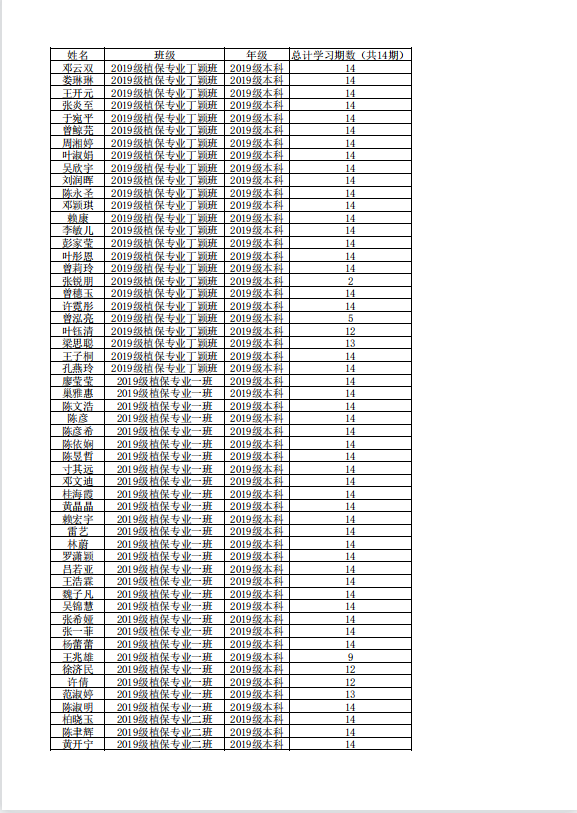 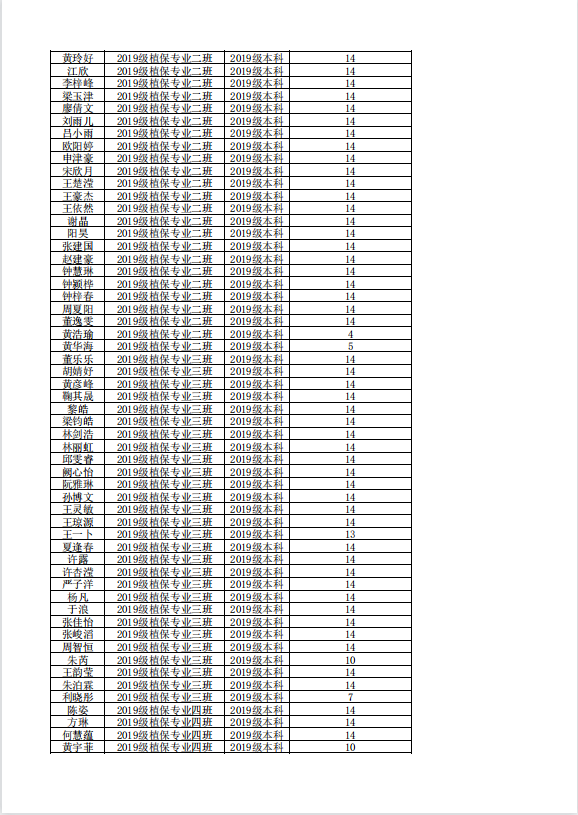 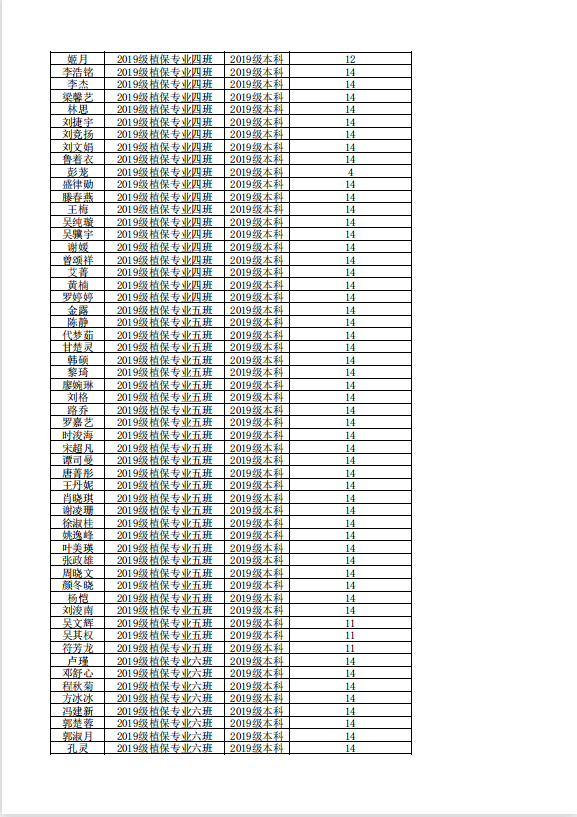 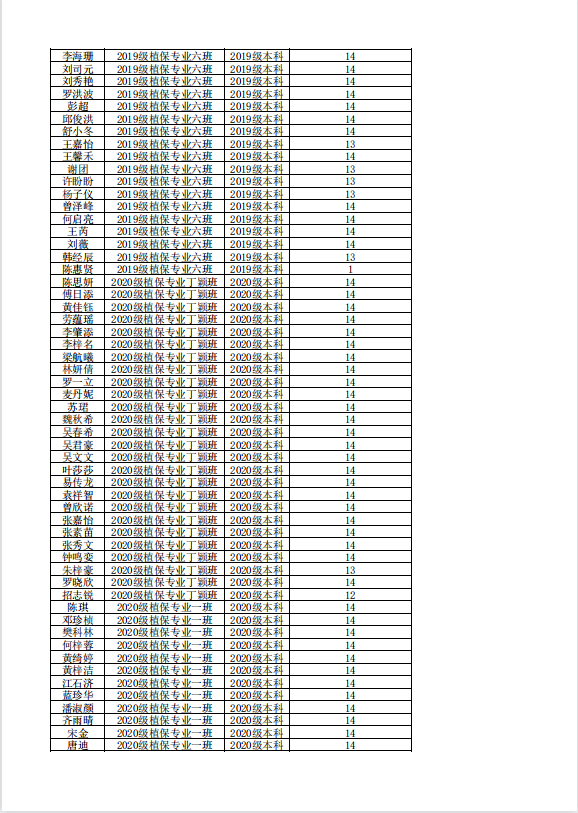 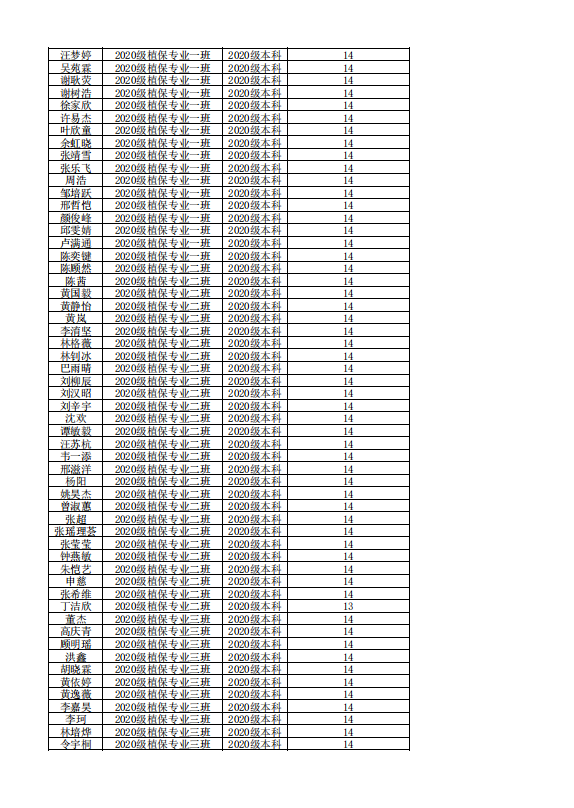 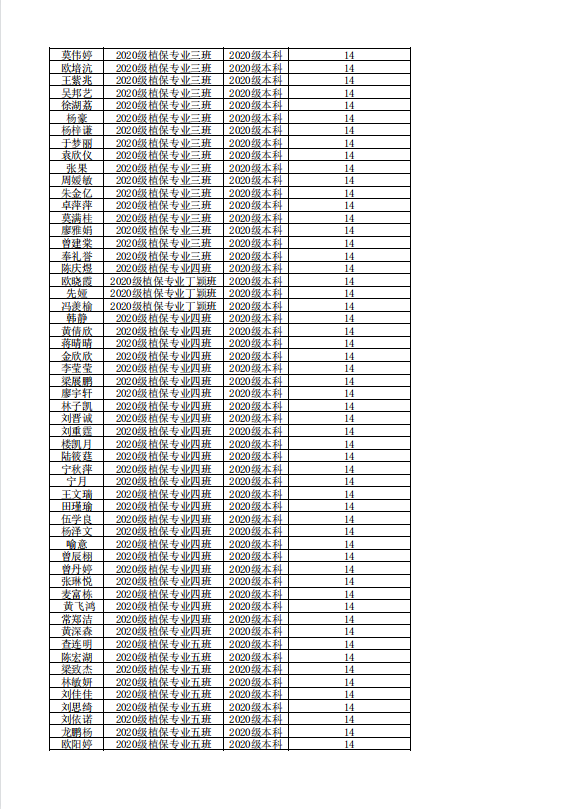 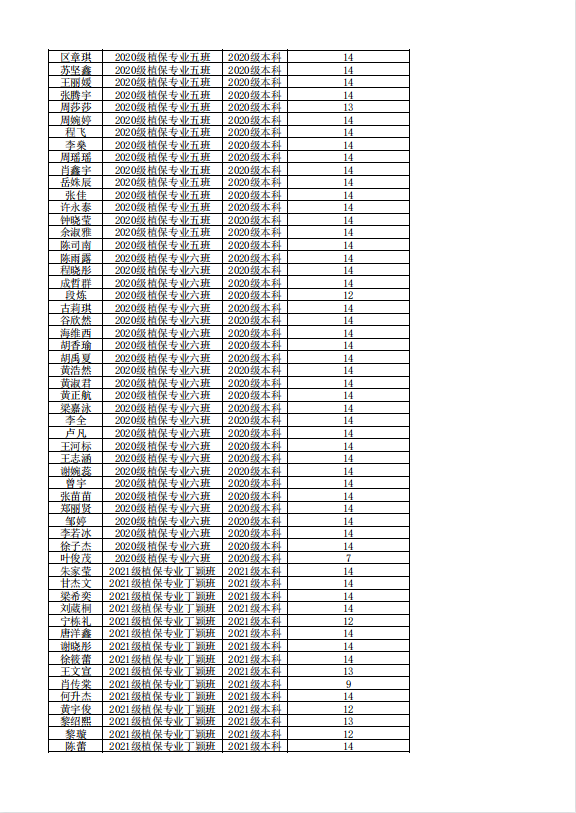 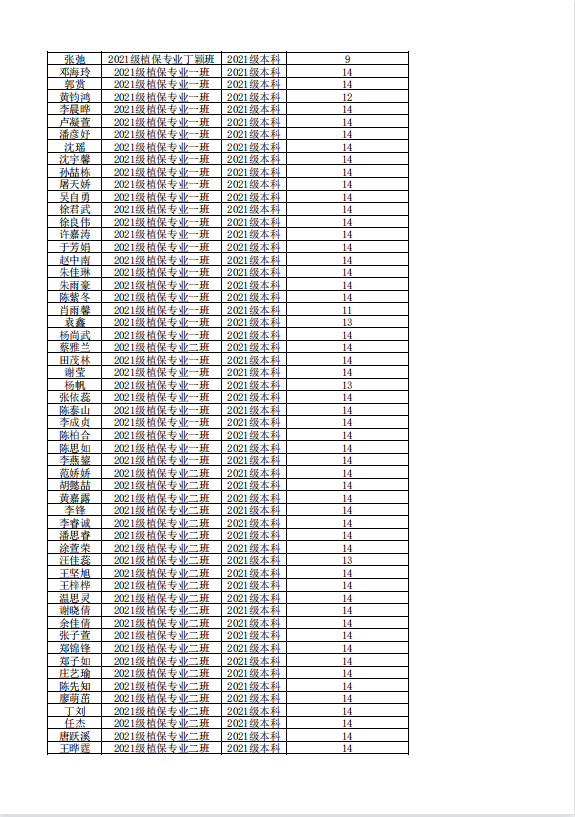 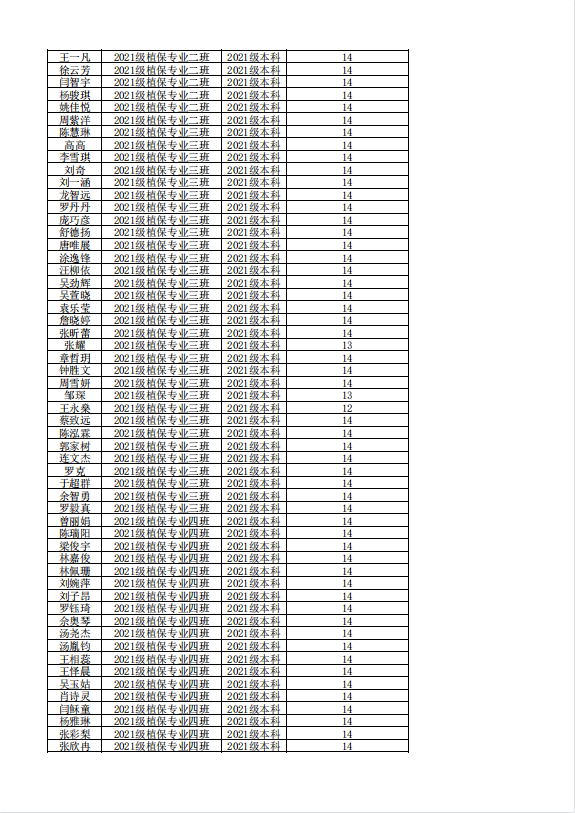 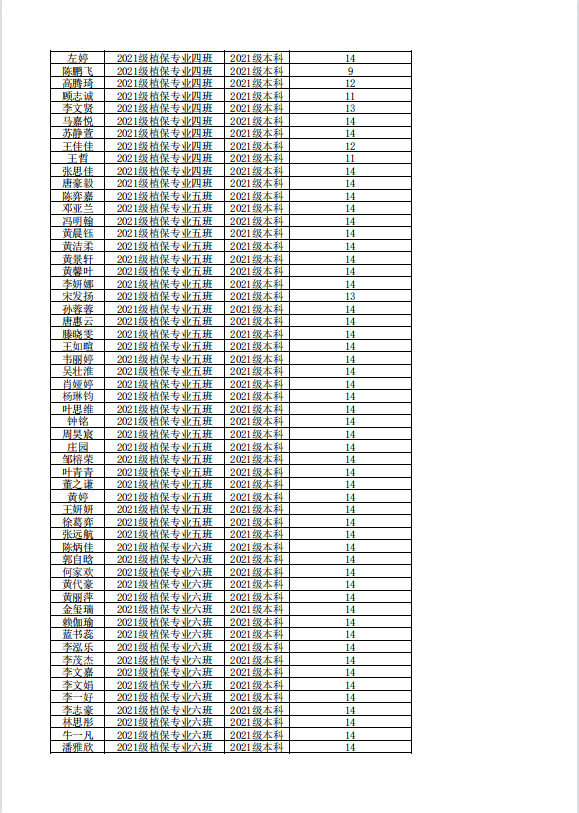 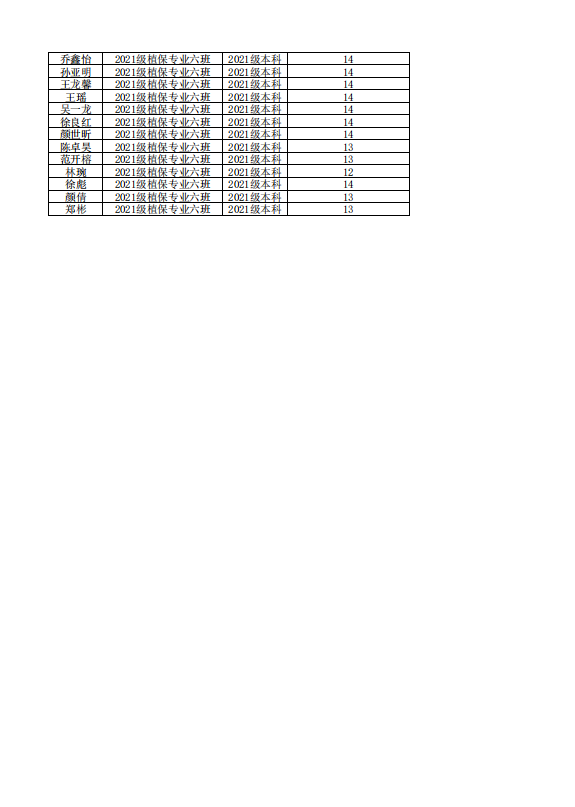 共青团华南农业大学植物保护学院委员会                     2022年9月4日